NAGYKOVÁCSI NAGYKÖZSÉG ÖNKORMÁNYZATPÉNZÜGYI ÉS TELEPÜLÉSFEJLESZTÉSI BIZOTTSÁGOKTATÁSI, KULTURÁLIS, SPORT, TURUSZTIKAI ÉS KÖRNYEZETVÉDELMI BIZOTTSGÁELNÖKEIMEGHÍVÓ Nagykovácsi Nagyközség ÖnkormányzatánakPénzügyi és településfejlesztési bizottsága valamint az Oktatási, kulturális, sport, turisztikai és környezetvédelmi bizottsága együttes rendkívüli üléséreAz ülés helye: 	Öregiskola Közösségi Ház és Könyvtár Időpontja: 		2016. augusztus 2. (kedd) 8 óraNapirend:Döntés a „Nagykovácsi Általános Iskola sportpálya lefedése” tárgyban megindított közbeszerzési eljárás eredményéről E –70Előterjesztő neve: a távollévő polgármester helyett Szemesy Barbara alpolgármester	Előadó neve: Dr. Halmosi-Rokaj Odett osztályvezető2. A Nemzeti Szabadidős – Egészség Sportpark Programban való részvételről szóló  96/2016 (VII.11) számú határozat módosítása E – 71         Előterjesztő neve: a távollévő polgármester helyett Szemesy Barbara alpolgármester	Előadó neve: Dr. Halmosi-Rokaj Odett osztályvezetőNagykovácsi, 2016. július 29.	Tegzes Endre sk.						Fodor Attila sk.   	       elnök							       elnök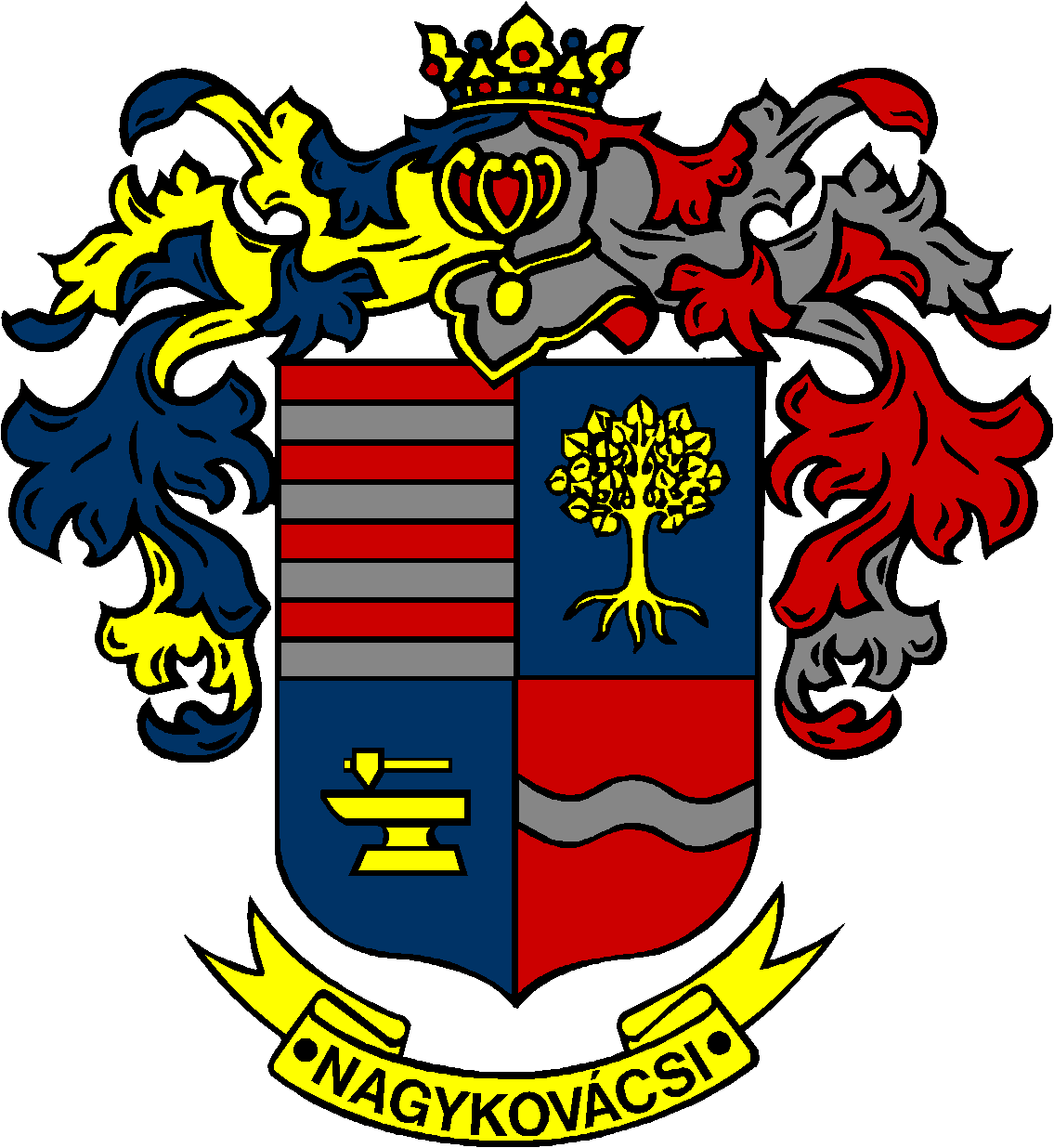 